راهنمای بارگذاری مدارک مصاحبهابتدا در نوار آدرس مرورگر کروم آدرس سامانه مصاحبه (https://lms.ikiu.ac.ir) را وارد کنید.شماره کاربری و رمز ورود را وارد کنید  و روی گزینه "ورود به سایت" کلیک کنید. شماره کاربری: شماره موبایل (یعنی به ابتدای شماره موبایل خود حرف s  را اضافه کنید)شماره موبایلی که هنگام ثبت نام فراخوان در گلستان وارد شد بدون صفر ابتدای آن)رمز ورود: کد ملی (به صورت کامل (با درنظر گرفتن صفر ابتدای کد ملی)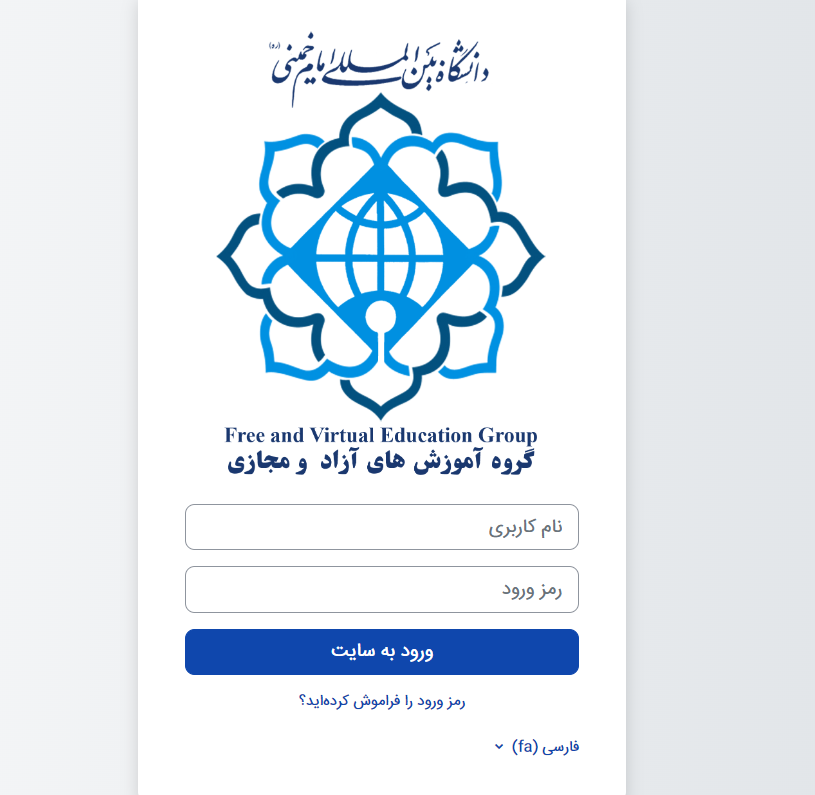 در این صفحه روی گزینه  "درس‌های من" کلیک کنید. 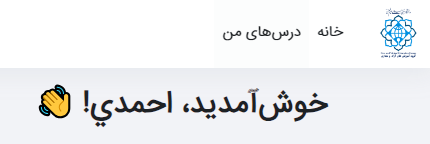 صفحه زیر برای شما باز خواهد شد. 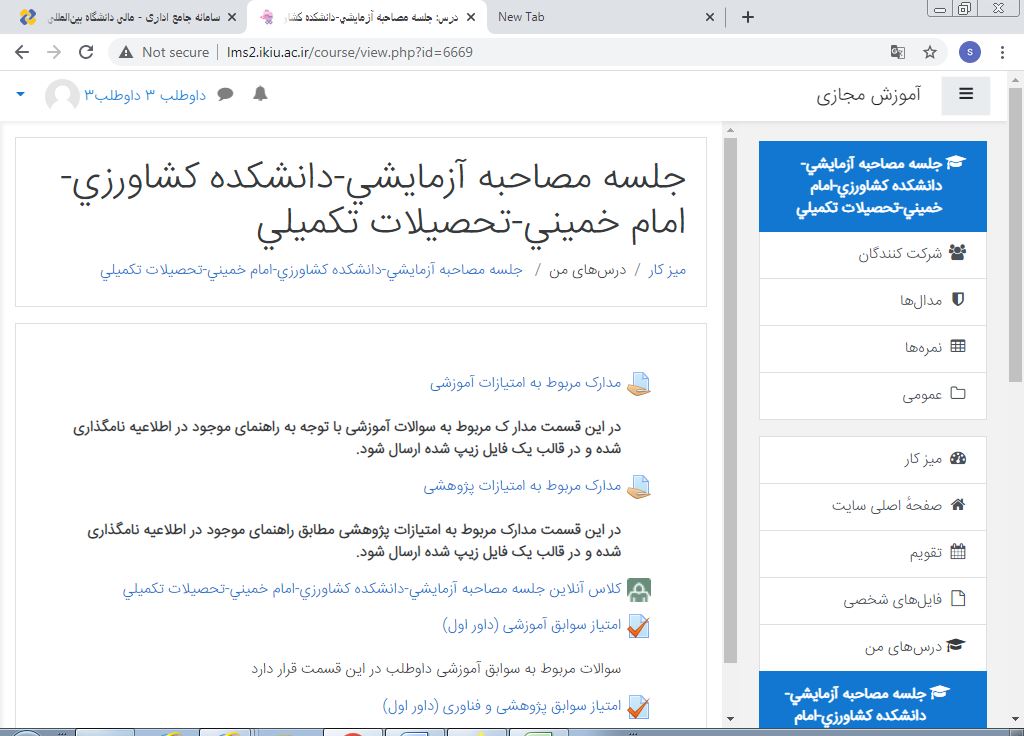 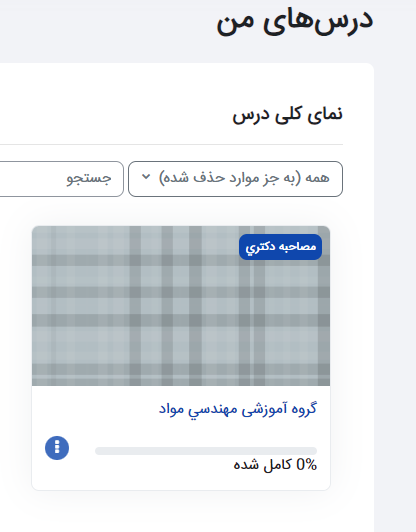 در ادامه روی آیتم مدارک مرحله مصاحبه آزمون دکتری نیمه متمرکز سال 1403 کیک نمایید.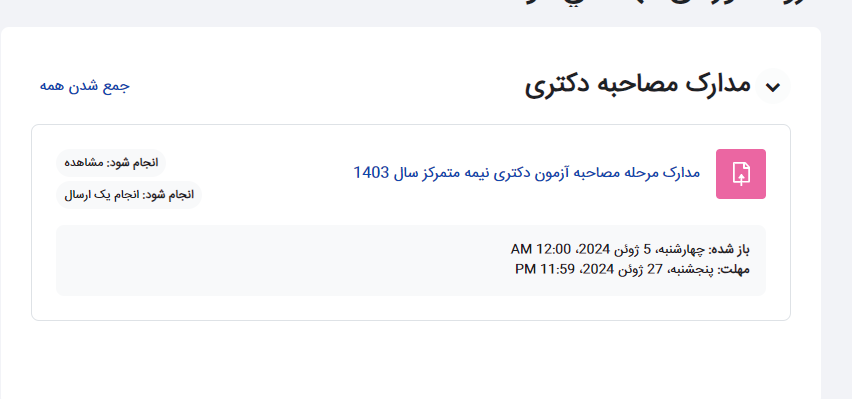 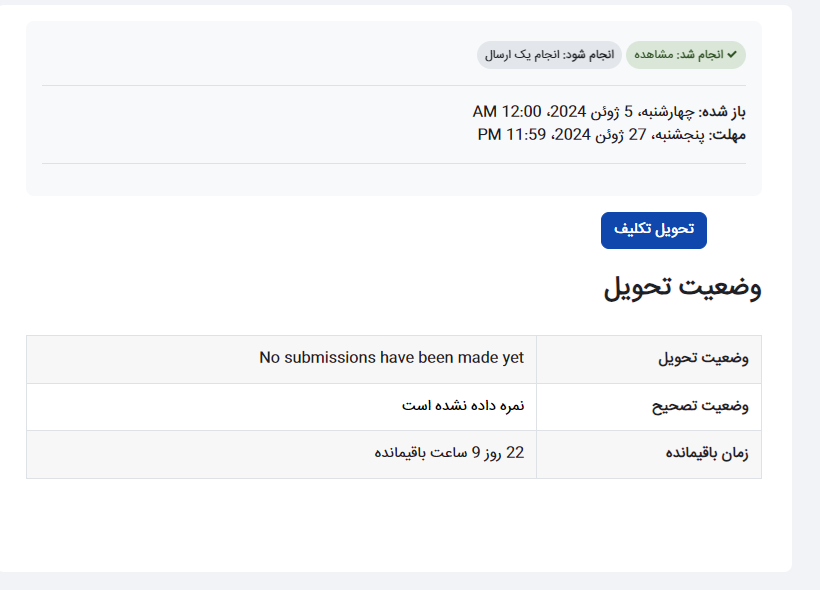 در صفحه جدید روی گزینه  فایل ها کلیک نمایید.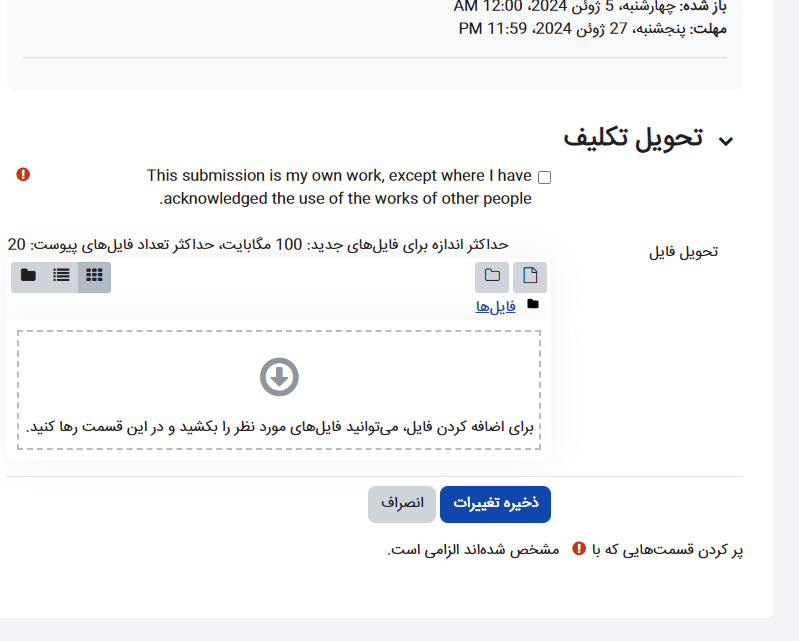 مطابق تصویر زیر گزینه "ارسال یک فایل" را کلیک کنید و از گزینه Choose File کیک کرده و فایل مدارک خود را انتخاب کرده و در نهایت روز گزینه "قرار دادن این فایل روی سایت" کلیک نمایید.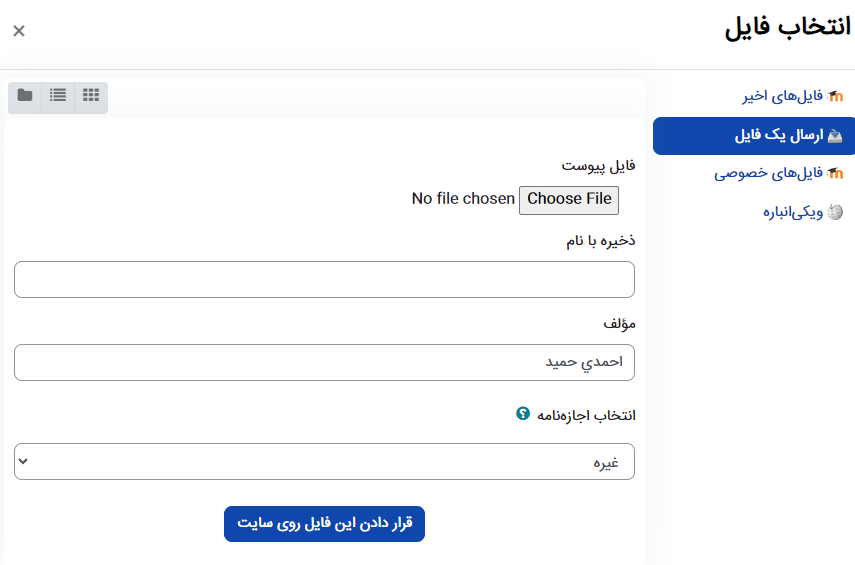 در پایان روی گزینه تحویل تکلیف کلیک نمایید.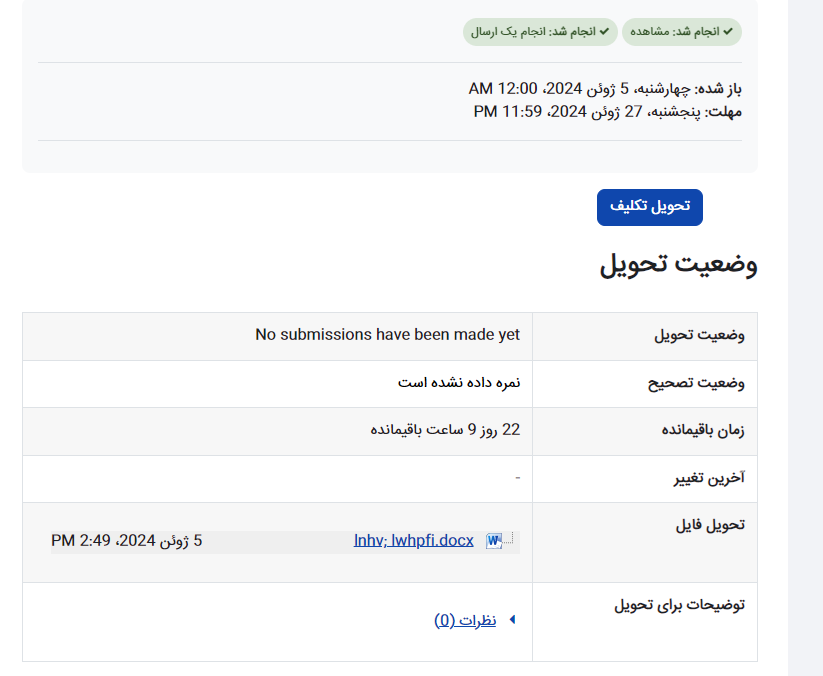 مدیریت تحصیلات تکمیلی- دانشگاه بین المللی امام خمینی (ره)